ДЕТСКАЯ СПОРТИВНАЯ ИГРАМесто проведения:  спортивный зал школыВремя проведения: 11-00 часовОформление: спортивные флаги, растяжки банеров.Звучат спортивные марши. Парадное шествие спортсменов.Ведущий: Мы собрались  здесь сегодня на празднике здоровья. Спорт – это то что  обьединяет людей и делает мир лучше. Он олицетворяет силу и  молодость. Спорт- здоровье нации!  Мы желаем подрастающему поколению активно участвовать во всех спортивных мероприятиях и не просто участвовать, а добиваться хороших  результатов.«О, спорт, ты – мир!» - звучит по всей планете,«О, спорт, ты – жизнь!» - поет нам вольный ветер.Спорт – сила духа, совершенство тела.У спорта нет границ, и нет ему пределаПредставляем участников сегодняшних соревнований:Команда «Прометей», команда представляет Петровскую среднюю школу Команда «Вымпел», команда представляет Корнеевскую гимназиюКоманда «Олимп», команда представляет Корнеевскую среднюю школуКоманда «Кулагер», команда представляет Ильинскую среднюю школуКоманда «Пингвины», команда представляет Явленскую среднюю школу№1Команда «Сункар», команда представляет Явленскую среднюю школу№3 Ведущий: Добрый день уважаемые участники игры «Я Чемпион” и гости нашего праздника! Сегодня на нашем празднике собрались те, кто желает проявить ловкость, сноровку, находчивость, ум, словом те, кто претендует на высокое звание «спортсмен»!Судья докладывает представителю оргкомитета: «Спортсмены к торжественному открытию готовы!»Звучит гимн Республики КазахстанВедущий предоставляет слово почётному гостю (ветерану спорта) Сегодня мы хотим пожелать вам  больших успехов , всех благ! Пусть вам  всегда сопутствует удача, никогда не покидает  оптимизм и  надежда! Крепкого вам здоровья! Бодрости духа!Ведущий: Спорт – это то что  обьединяет людей и делает мир лучше. Он олицетворяет силу и  молодость. Спорт- здоровье нации!  Мы желаем подрастающему поколению  активно участвовать во всех спортивных мероприятиях и не просто участвовать, а добиваться хороших  результатов.Исполняется музыкально-акробатический номер группы девочек. Судья соревнований с помощниками проводит эстафеты.Эстафета с мячом:По сигналу судьи участник с баскетбольным мячом бежит к б-больной корзине, делает один бросок, участник передаёт мяч следующему, сам встаёт в конец строя. Выигрывает команда, игроки которой забросят 10 мячей в корзину за меньшее время (ограничение 2 минуты). Мяч можно передать следующему игроку только после линии ограничения.Конкурс гимнастический:      Участник №1 со старта  делает кувырок вперед на гимнастическом мате, далее разворачивается и ловит мяч, который ему кидает в след со стартовой позиции «подающий на старте».  Далее,  бежит с мячом в руках, обегает стойку, делает второй кувырок вперед на гимнастическом мате с мячом.  Возвращается на линию старта,  передает мяч водящему и т.д.Эстафета «Большая скакалка»: Двое крутят большую скакалку, а пять человек из команды вместе прыгают через скакалку. Выигрывает команда, игроки которой за 1 минуту выполнят наибольшее количество прыжков.Эстафета «Скейтборд и прыжки в мешках».Один участник, лёжа на животе на скейтборде, отталкиваясь руками докатывается до фишки, берёт мешок и прыгает в мешке, передавая эстафету следующему. Участник №2 начинает эстафету с мешком и заканчивает на скейтборде. Выигрывает команда, игроки которой быстрее выполнят задание.Конкурс «Передал – садись»:Играющие стоят в командах, по 10 человек в каждой и строятся за общей линией старта в колонну по одному. Впереди каждой колонны лицом к ней на расстоянии 5 - 6 м становятся капитаны. Капитаны получают по волейбольному мячу. По сигналу каждый капитан передает мяч первому игроку своей колонны. Поймав мяч, этот игрок возвращает его капитану и приседает. Капитан бросает мяч второму, затем третьему и последующим игрокам. Каждый из них, вернув мяч капитану, приседает. Получив мяч от последнего игрока своей колонны, капитан поднимает его вверх, а все игроки его команды вскакивают. Выигрывает команда, игроки которой быстрее выполнят задание.Конкурс ловких и быстрых:Участники мальчики по очереди клюшкой ведут игровой куб змейкой между фишками. Участники девочки прыгают через обруч, не менее трёх раз в одну сторону. Задания выполняются в шахматном порядке. Выигрывает команда, игроки которой быстрее выполнят задание.В случае равенства очков проводится седьмая эстафета7.   Эстафета «Челночный бег»Мальчики раскладывают кубики на линиях, передают эстафету девочке, которая бежит и собирает кубики, передавая следующему мальчику. Выигрывает команда, игроки которой быстрее выполнят задание.Исполняется музыкальный номер (песня о спорте)Судейская коллегия объявляет итоги и производит награждение, приглашая почётных гостей и ветеранов спорта вручить кубки, медали, грамоты и подарки (спортивный инвентарь). Ведущий: Уважаемые участники, стать победителем состязания, конечно, хочется каждому, но не надо слишком огорчаться, если сегодня вы проиграли, или хвастаться, если выиграли. Завтра всё может быть иначе. Тот, кто хочет чаще добиваться успеха, должен знать, что занятие спортом и участие в состязаниях – это серьёзная и трудная работа, а не только удовольствие и развлечение. И, как всякое серьёзное и достойное дело, в которое вложен упорный труд, они сторицей воздают за преданность и усилия. А без труда счастливое чудо удачи случается слишком редко. Сегодня мы хотим пожелать вам  больших успехов , всех благ! Пусть вам  всегда сопутствует удача, никогда не покидает  оптимизм и  надежда! Крепкого вам здоровья! Бодрости духа!Главное, чтобы все дети полюбили физическую культуру и на основании полученных в школе знаний, умений и навыков избрали свой путь к физическому совершенствованию.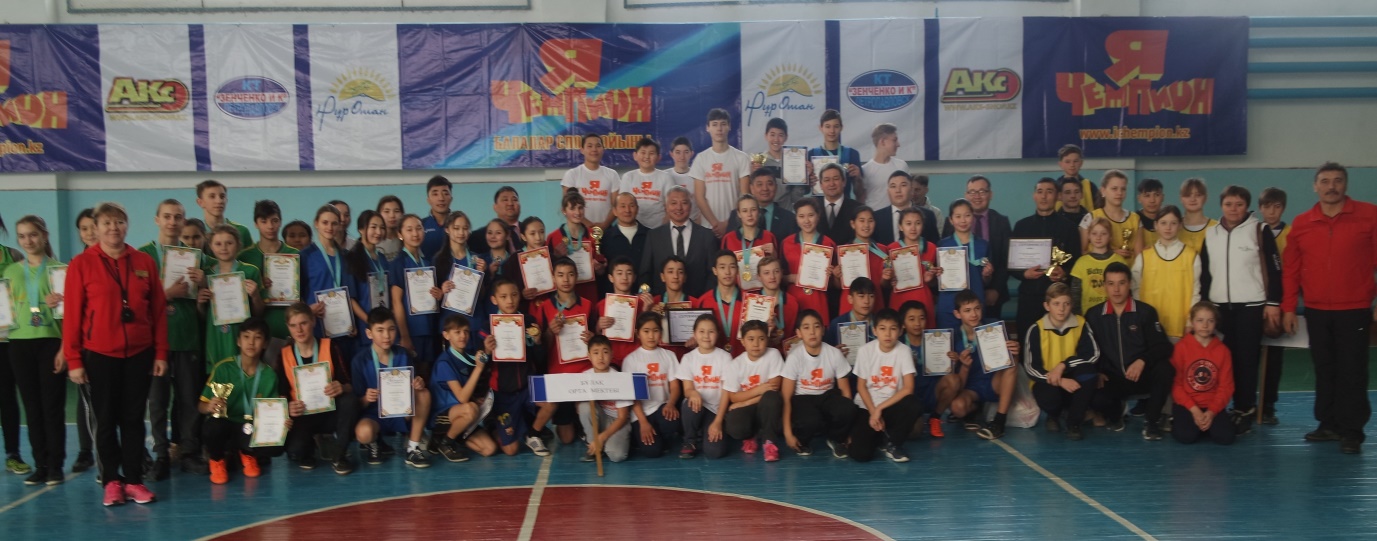 